О внесении дополнений в Порядок администрирования доходов бюджета сельского поселения Арслановский сельсовет муниципального района Чишминский район Республики Башкортостан, администрируемых администрацией сельского поселения Арслановский сельсовет муниципального района Чишминский район Республики Башкортостан, утвержденный постановлением от 20 декабря 2016 года №145В соответствии со статьей 20 Бюджетного кодекса Российской ФедерацииПОСТАНОВЛЯЮ:1. Дополнить приложение №1 к Порядку администрирования доходов бюджета сельского поселения Арслановский сельсовет муниципального района Чишминский район Республики Башкортостан, администрируемых  администрацией сельского поселения Арслановский сельсовет муниципального района Чишминский район Республики Башкортостан  следующими кодами бюджетной классификации:2.  Контроль за исполнением настоящего постановления оставляю за собой.3. Настоящее постановление вступает в силу с 29 мая  2017 года.Глава сельского поселения Арслановский сельсовет                                   _______________   Г.М.АминеваБашКортостан РеспубликаһыШишмӘ районыМУНИЦИПАЛЬ РАЙОНЫныңАРЫСЛАН АУЫЛ СОВЕТЫауыл биЛӘмӘһе хакимиӘте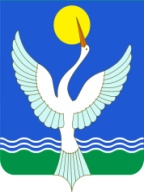 администрацияСЕЛЬСКОГО ПОСЕЛЕНИЯарслановский сельсоветМУНИЦИПАЛЬНОГО РАЙОНАЧишминскИЙ районРеспублики Башкортостан[АРАР «29» май  2017 й.№ 40ПОСТАНОВЛЕНИЕ«29» мая 2017 г.123791 2 02 29998 10 0000 151Субсидия бюджетам сельских поселений на финансовое обеспечение отдельных полномочийбухгалтерия